Szkolny Konkurs Plastyczny „DZIEŃ JĘZYKÓW OBCYCH” dla klas I-III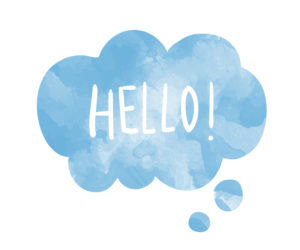 Dla kogo?Konkurs adresowany jest do uczniów klas I-IIICele konkursu:-rozwijanie wyobraźni oraz pobudzenie aktywności twórczej;-rozwijanie wrażliwości estetycznej;-stworzenie możliwości własnych dokonań twórczych.Zadanie:Wykonanie plakatu z grzecznościowymi słówkami w języku angielskim, niemieckim, hiszpańskim lub francuskim.Praca może być wykonana dowolną techniką.Każda praca powinna mieć dołączoną metryczkę (imię, nazwisko, klasa oraz wiek dziecka), która powinna znaleźć się z tyłu pracy.Prace należy składać do dnia 25.09.2020 r. u wychowawców poszczególnych klas.Format:Kartka formatu A4Kryteria oceny pracy:-zgodność z tematem;-pomysłowość i oryginalność formy;-estetyka wykonania.Serdecznie zapraszamy do wzięcia udziału! Życzymy powodzenia!